マグネット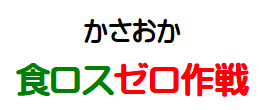 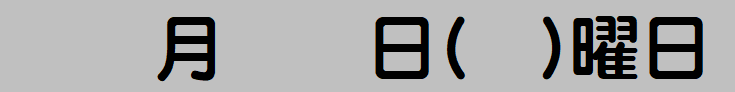 冷蔵庫の食材チェックシート　　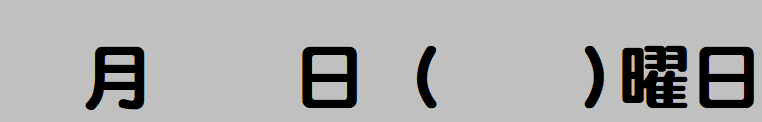 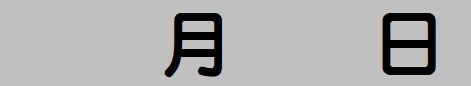 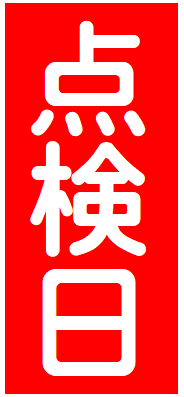 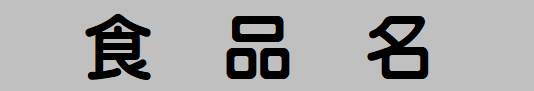 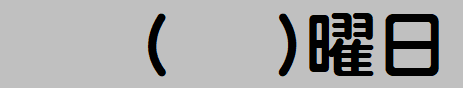 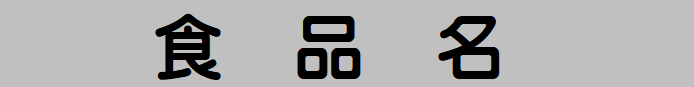 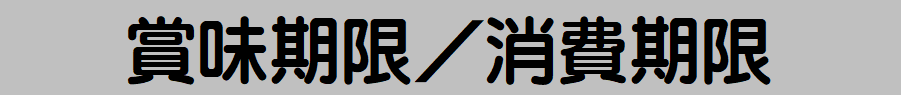 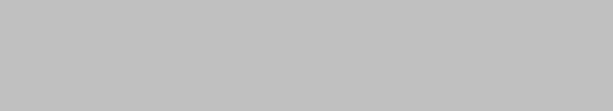 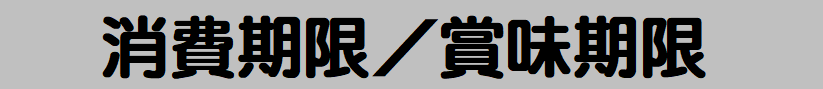 笠岡市では、毎週末お買い物前の金曜日を「冷蔵庫チェックの日」として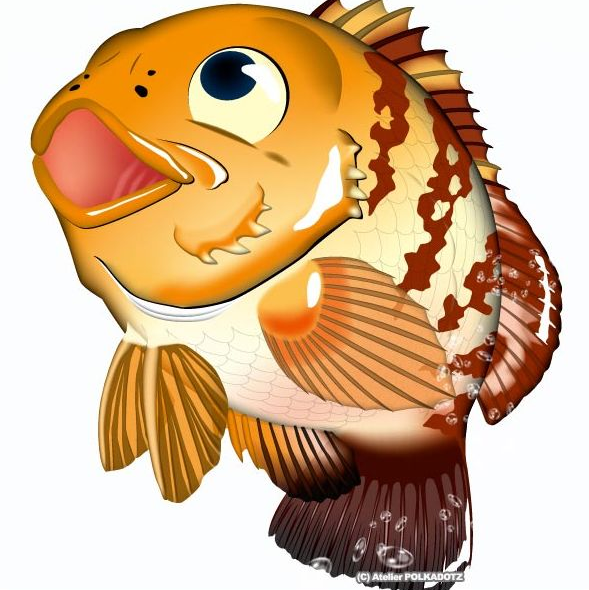 食品ロス削減をすすめています。みんなで ”ごみを減らそうDAY！”マグネット冷蔵庫の食材チェックシート　　笠岡市では、毎週末お買い物前の金曜日を「冷蔵庫チェックの日」として食品ロス削減をすすめています。みんなで ”ごみを減らそうDAY！”